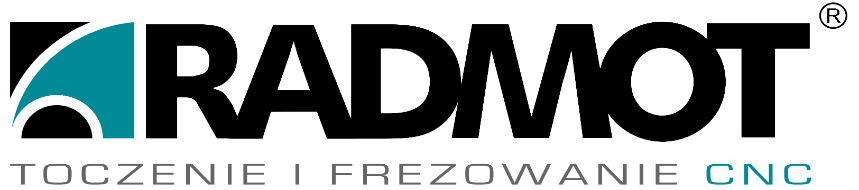 Chcesz pracować w firmie, w której Ludzie stanowią największą wartość?  Interesuje Cię rozwój w branży produkcyjnej? Dołącz do naszego zespołu na stanowisko:Operator obrabiarek CNC ( Tokarka lub Frezarka ) Miejsce pracy: Wola Gutowska / JedlińskPrzygotowanie obrabiarki CNC do realizacji procesu technologicznego w oparciu o dokumentację technologiczną wykonaniaDobór odpowiednich narzędzi i parametrów w celu uzyskania detalu zgodnego z założeniami technicznymiKontrola jakości wykonanego wyrobu i weryfikacja jego zgodności z dokumentacją Umiejętność przygotowania i uzbrojenia obrabiarek CNCUmiejętność doboru narzędzi skrawających oraz parametrów skrawaniaZnajomość rysunku technicznego Umiejętność doboru i  posługiwania się narzędziami kontrolno-pomiarowymi Gotowość do pracy w systemie zmianowym (1/2/3)Wykształcenie techniczne o profilu mechanicznychTo jesteś odpowiednim Kandydatem – aplikuj juz dziś ! Stabilną pracę na pełny etat w firmie o uznanej u swoich odbiorców marce;Szkolenia oraz niezbędne narzędzia;Mozliwość rozwoju zawodowego i zdobycie nowych kwalifikacji;Pracę w przyjaznym, dynamicznie rozwijającym się zespole;Atrakcyjne wynagrodzenie oraz pakiet socjalny ZapraszamyZgodnie z art.6 ust.1 lit. a ogólnego rozporządzenia o ochronie danych osobowych z dnia 27 kwietnia 2016 r. (Dz. Urz. UE L 119 z 04.05.2016) wyrażam zgodę firmie RADMOT spółka z ograniczoną odpowiedzialnością sp.k.  na przetwarzanie danych osobowych zawartych w mojej ofercie pracy dla potrzeb aktualnej rekrutacji..”Zgłoszenia bez powyższej klauzuli nie będą rozpatrywane.Jeżeli chce Pan/Pani, abyśmy zachowali przesłane dokumenty również dla celów przyszłych rekrutacji, bardzo prosimy o dopisanie dodatkowo poniższej klauzuli:„Wyrażam zgodę na przetwarzanie przez Administratora Danych Osobowych moich danych osobowych uzyskanych w procesie rekrutacji przez okres 12 miesięcy od daty przesłania niniejszego dokumentu, w celu ich analizy pod kątem prowadzonych w RADMOT spółka z ograniczoną odpowiedzialnością sp.k. procesów rekrutacyjnych."Zastrzegamy sobie prawo do skontaktowania się z wybranymi Kandydatami, aplikacje, w których nie wyrażono zgody na dalsze przetwarzanie danych w związku z przyszłymi rekrutacjami, po zakończeniu obecnej zostaną komisyjnie zutylizowane.Klauzula informacyjna Wysyłając zgłoszenie rekrutacyjne do  RADMOT spółka z ograniczoną odpowiedzialnością sp.k. 26-660 Jedlińsk, Wola Gutowska 33 E (Pracodawca, administrator danych), zgadzasz się na przetwarzanie przez Pracodawcę Twoich danych osobowych zawartych w zgłoszeniu rekrutacyjnym w celu prowadzenia rekrutacji na stanowisko wskazane w ogłoszeniu.Jeżeli chcesz, abyśmy zachowali Twoje CV w naszej bazie w celu jego wykorzystania w przyszłych rekrutacjach, umieść dodatkowo w CV klauzulę, o której mowa wyżej. W każdym czasie możesz cofnąć powyższą zgodę, kontaktując się z nami pod adresem  praca@radmot.plTwoje dane osobowe wskazane w Kodeksie pracy (art. 22¹) lub w innych ustawach szczegółowych (według wymogów ogłoszenia), przetwarzamy w oparciu o przepisy prawa i ich podanie jest konieczne do wzięcia udziału w rekrutacji. Nie przedłożenie lub nie kompletne podanie danych o których mowa w przepisach skutkować będzie pominięciem w procesie rekrutacji.  Pozostałe dane osobowe (np. wizerunek) są dobrowolne i przetwarzamy je na podstawie Twojej zgody, którą wyraziłaś/eś wysyłając nam swoje zgłoszenie rekrutacyjne. Ich nie podanie nie ma wpływu na możliwość udziału w rekrutacji.Możemy przetwarzać Twoje dane osobowe zawarte w zgłoszeniu rekrutacyjnym także w celu ustalenia, dochodzenia lub obrony przed roszczeniami, jeżeli roszczenia dotyczą prowadzonej przez nas rekrutacji. W tym celu będziemy przetwarzać Twoje dane osobowe w oparciu o nasz prawnie uzasadniony interes (art. 6 ust. 1 lit f) RODO), polegający na ustaleniu, dochodzeniu lub obrony przed roszczeniami w postępowaniu przed sądami lub organami państwowymi.Masz prawo dostępu do swoich danych, w tym uzyskania ich kopii, sprostowania danych, żądania ich usunięcia, ograniczenia przetwarzania, wniesienia sprzeciwu wobec przetwarzania oraz przeniesienia podanych danych do innego administratora (danych). Masz także prawo do wniesienia skargi do Urzędu Ochrony Danych Osobowych oraz cofnięcia wyrażonej wcześniej zgody w dowolnym momencie. Cofnięcie zgody pozostaje bez wpływu na zgodność z prawem przetwarzania, którego dokonano na podstawie zgody przed jej cofnięciem.Twoje dane osobowe przetwarzamy w celu prowadzenia rekrutacji na stanowisko wskazane w ogłoszeniu przez okres 2 miesięcy, a gdy wyraziłaś/eś zgodę na udział w przyszłych rekrutacjach przez okres 12 miesięcy. Ponadto Twoje dane osobowe możemy przechowywać dla celów ustalenia, dochodzenia lub obrony przed roszczeniami związanymi z procesem rekrutacji przez okres  12 miesięcy .Nie przekazujemy Twoich danych osobowych poza Europejski Obszar Gospodarczy ani żadnym innym podmiotom współpracującym z firmą RADMOT Spółka z ograniczoną odpowiedzialnością sp.k.W razie pytań możesz się z skontaktować z naszym Inspektorem Ochrony Danych Panem Pawłem Wańkiem pod adresem p.waniek@paod.pl lub bezpośrednio z nami pod adresem  praca@radmot.pl. Podanie przez Panią/Pana danych osobowych jest dobrowolne, jednakże jest warunkiem Pani/Pana udziału w procesie rekrutacji/i w procesach przyszłych rekrutacji.